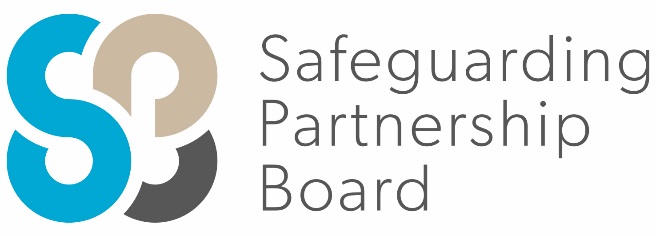 Delegate WorkbookEffective Recording: An Essential Part of Safeguarding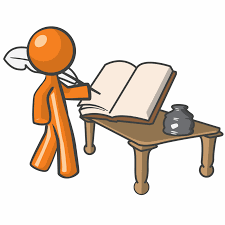 About this courseThese materials are part of a learning package that includes self-directed learning via this workbook and an in-person seminar.  Please ensure that you have set aside at least 3 hours to complete the work before attending the in-person seminar.  The seminar will build on your knowledge and understanding and will ask you to reflect on the content of the materials. You should set up an account with Research in Practice (RIP) if you don’t have one already (see below for instructions on how to set up your account).  RIP is a free resource provided by the Safeguarding Partnership Board and contains a wealth of information including videos, briefings, webinars etc which will help you in your work.All you need is a quiet place to work through the content and/or watch any videos, either alone or in a group.  It might be useful, as you read or listen, to jot down thoughts that occur to you about the work you do and any questions or new ideas that come to mind.  Important!You will need to bring your workbook to the seminar as we will be referring to it on the day.Setting up your account with Research in PracticeResearch in Practice (RIP) supports evidence-informed practice with children and families, young people and adults.  RIP brings together academic research, practice expertise and the experiences of people accessing services to develop a range of resources and learning opportunities.   As a partner of the Safeguarding Partnership Board, your organisation is able to access RIP’s resources free of charge.  To do this, you will need to set up a RIP account: Go to www.researchinpractice.org.uk  and select ‘create account’ at the top.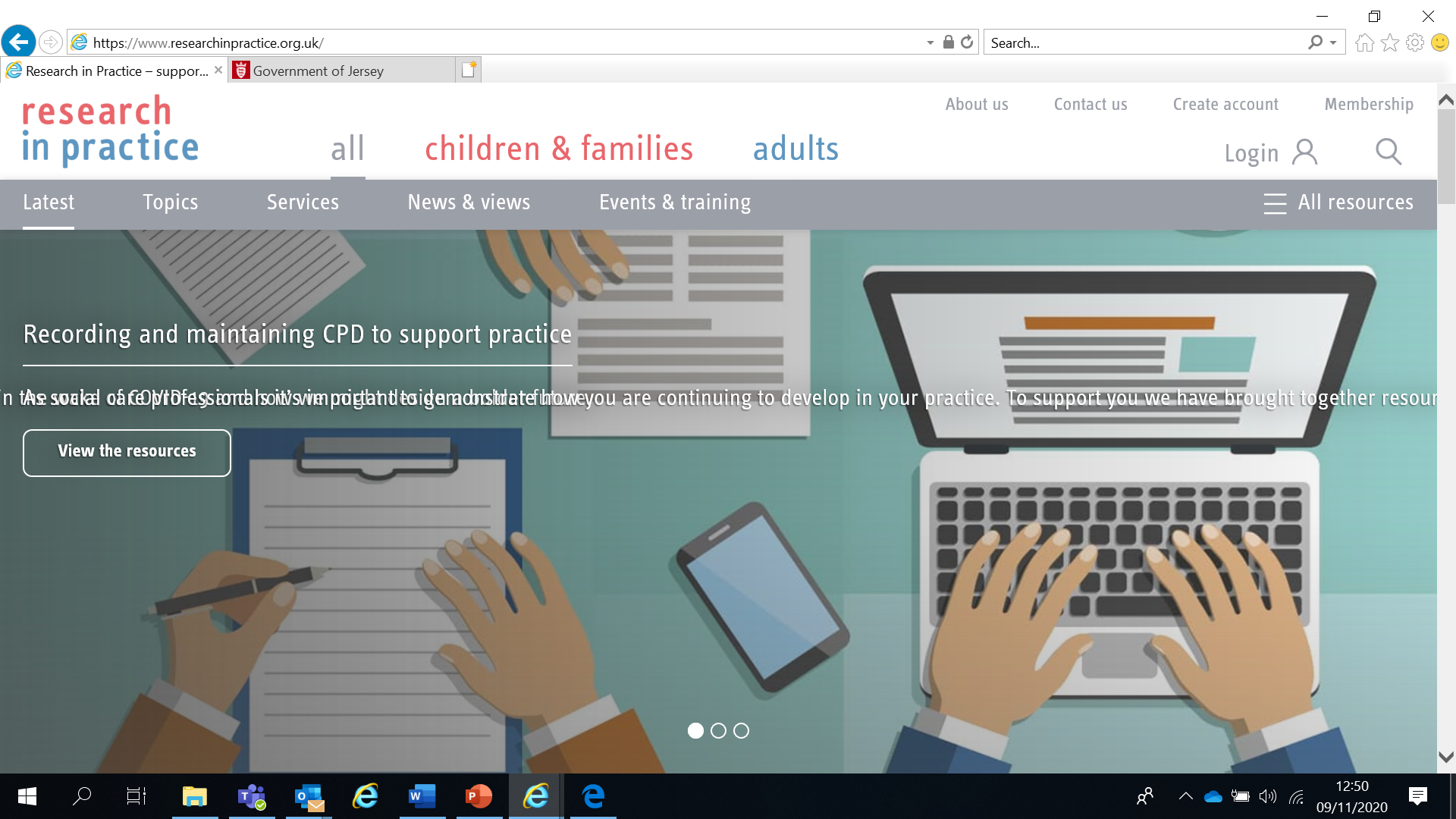 Use your work email and select ‘States of Jersey’ as your organisation from the drop-down list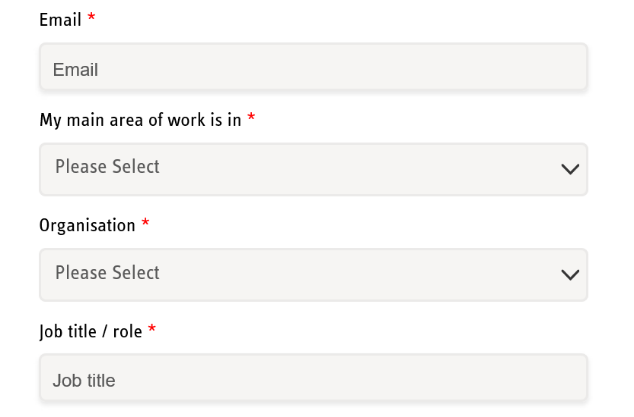 NOTE: You cannot set up an account with RIP if your work email uses Gmail, Hotmail or other generic accounts.  Please contact us if this applies to you.Once you have logged in with your new account, the resources are free to download: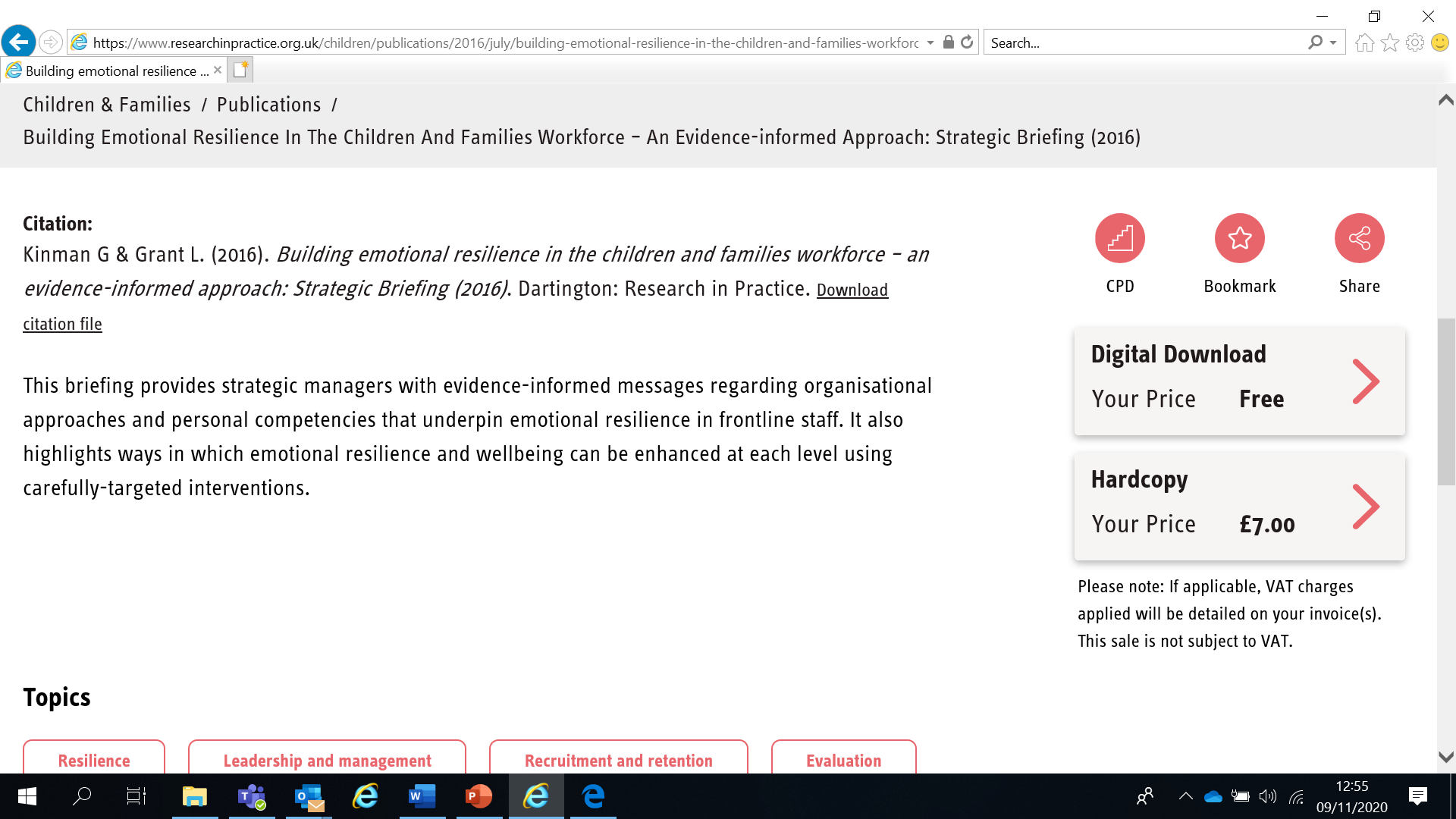 If you have any problems setting up an account, please contact safeguardingtraining@gov.jeLearning ObjectivesIn this module you will:Explain why effective recording is an essential part of the service provided to children, families and adults at riskExplain why using a strengths-based approach is important to effective recordingBe able to put the voice of the child or adult at risk firstKnow how to use organisational recording documentation, present safeguarding concerns and store documentsExplain the difference between fact, opinion and assumptionKnow how to share information appropriatelyLinks to Professional PracticeSPB: Child Procedures Manual, Adult Procedures Manual, Child Workforce Competency Framework, Adult Competency FrameworkIntercollegiate Competency Framework: Level 2 and abovePQS:KSS - The role of social workers | Person-centred practice | Effective assessment and outcome based support planning | Professional ethics and leadership | Values and ethics | Influencing and governing practice excellence within the organisation and community | Developing confident and capable social workers | Assuring good social work practice and development |  Promoting and supporting critical analysis and decision making | Performance management and improvementCQC – Effective | ResponsivePCF – Professionalism | Values and ethics | Diversity and equality | Rights, justice and economic wellbeing | Critical reflection and analysisRCOT - Understanding relationship | Service users | Screen needs | Develop intervention | Evaluate impact | Demonstrate quality | Support developmentTop TipsDo the readings – we've selected reading material that we know will enhance your knowledge and skillsDo the exercises – the more you put into this course, the more you will get out of it.  The exercises will give you the opportunity to reflect on what you've read.  You'll get a chance to discuss ideas and ask questions in the seminarEmotional Alert!We acknowledge that this is a sensitive subject – look after yourself and others.This content:can trigger memories of experiences which were in some way abusivecan highlight areas of difficulty for individual people who are aware of others or their own personal experiencescan have an emotional impact on those working to protect children, families and adultsseek support from your manager if you are upset by any of the materialsWhy is recording important?It is easy to lose sight of the importance of recording and view it as a chore – a time-consuming activity which can divert you from the ‘day job’.  But it is important for 3 main reasons:It evidences that policy, process and practice have been followed appropriately, demonstrating professionalism and competencyIt provides the rationale behind professional judgement, making it clear how a decision was arrived at and being accountable for why a particular course of action was taken or not takenIt gives a clear picture of the child, young person or adult at risk’s story, their wishes, views and preferences which can be used by them and/or others to empower and better understand their situation and their needs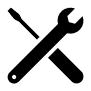 Recording in your organisationGood quality recording is essential in ensuring:Continuity of service to children, young people, families and adults at risk when staff are unavailable or change, or when a service resumes after a period of timeEffective risk management practices to safeguard and promote the welfare of children, young people and adults at risk, especially in emergency situationsClarity of the assessment process and decision-making Effective partnerships between staff, children, young people, adults at risk, families and carers, and other agencies/servicesClarity of information for everyone involved in the planning and delivery of services, and in the event of child protection investigations, adult safeguarding responses, inquiries, or auditsAdequate information for staff and managers working to ensure the best possible outcomes for children, young people and adults at riskSupport for children, young people, families and adults at risk with specific communication needs so that they may contribute to and access their records and key information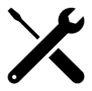 16What information do you have to include in your records?What type of records do you have to keep?  Quality assuring recordsConsider the following questions.  We will discuss these further in the seminar.Do your records evidence that policy, process and practice have been followed appropriately, demonstrating professionalism and competency?Do your records provide the rationale behind professional judgement, making it clear how a decision was arrived at and being accountable for why a particular course of action was taken or not taken?Do your records give a clear picture of the person’s story, their wishes, views and preferences which can be used by them and/or others to empower and better understand their situation and any care or support needs?Example - Pitfall Audit SheetWhat to communicateThe practitioner, as a professional writer, is seeking to communicate:factual information about the child/adult at risk - their needs and individual circumstancesthe child/adult at risk’s desired outcomes - their views, wishes and feelingstheir professional analysis and evaluation of the informationtheir professional opiniontheir use of professional knowledge and skillsinformation to facilitate decision-making that is evidence-based and defensibleclear recommendations in relation to action/inaction, decision-making and support which might help the person achieve their outcomesVoice of the childJersey has pledged to ‘Put Children First’.  This means listening to and responding to what children and young people say is important to them, taking their views into account and considering their wishes.  Professionals have a duty to listen to the wishes and feelings of children as outlined in the Children (Jersey) Law 2002.  This is also enshrined in the UN Convention on the Rights of the Child which states that it is a child’s right to be heard and to have their views taken into account regarding decisions that affect them. Serious Case Reviews have often shown that children have not been asked about their views and feelings.  It is therefore important that the voice of the child must be included in your records. Daniel Pelka died 3rd March 2012 in Coventry, UK. For a period of at least 6 months prior to this he had been starved, assaulted, neglected and abused.  His mother and stepfather were found guilty of murder and sentenced to at least 30 years in prison.  A Serious Case Review (SCR) into Daniel’s death stated:‘Of particular note was that without English as his first language and because of his lack of confidence, Daniel’s voice was not heard throughout this case…overall there is no record of any conversation held with him by any professional about his home life, his experiences outside of school, his wishes and feelings and of his relationships with his siblings, mother and her male partners. In this way despite Daniel being the focus of concern for all of the practitioners, in reality he was rarely the focus of their interventions.’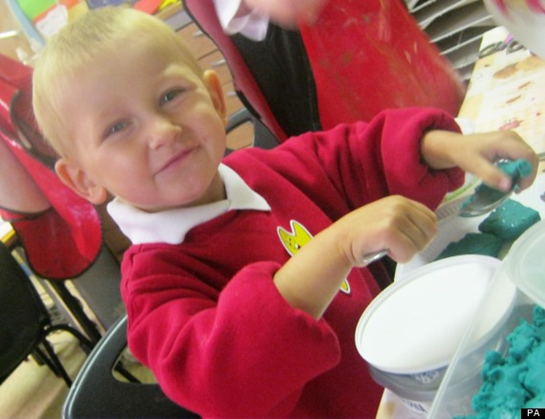 Voice of the adult at riskThe Human Rights (Jersey) Law 2000 enshrines in law the rights in the European Convention on Human Rights – eg the right to liberty, the right to respect for private and family life, freedom of thought and expression, the right to marry and found a family and the prohibition of discrimination.  Human Rights should underpin all our work with people we are supporting.  Under the principles of Making Safeguarding Personal, there should be “no decision about me, without me” so it is important to involve the adult at risk throughout, enhancing their choice and control and listening to their voice.  Adults should have access to advocacy services if needed to enable and empower them to express their views and opinions.You can find out more about Making Safeguarding Personal at https://safeguarding.je/making-safeguarding-personal/SCIE 11 top tips for Recording (www.scie.org.uk/social-work/recording)Person-centredAccurateRealTimelyNo jargonEvidence-basedReading the previous recordSuccinctHolistic IT compliant ProfessionalThe Research in Practice, Practice Tool for Good Recording (2017) highlights a number of characteristics, or hallmarks, consistent with good recording practice and professionally written records.  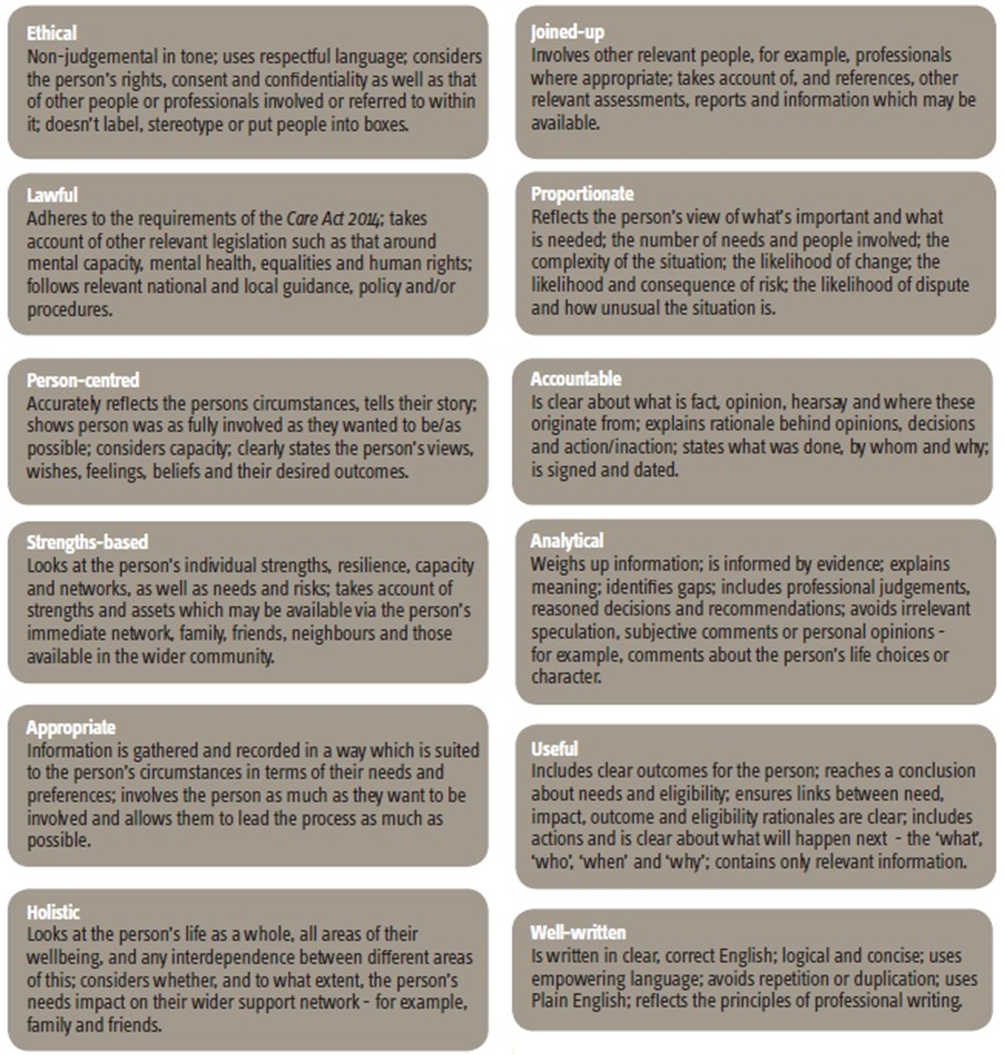 www.researchinpractice.org.uk/adults/publications/2017/june/good-recording-practice-tool-2017/Helpful Approaches for RecordingTell a story of purpose Do not label Explain judgements Think about Power Make it understandableBe clear about: Legal requirements  What is your opinion and why?Other peoples’ opinions Owning and defending your judgement Final decisionsMaking sense and being understood Recording, Analysis and Decision Making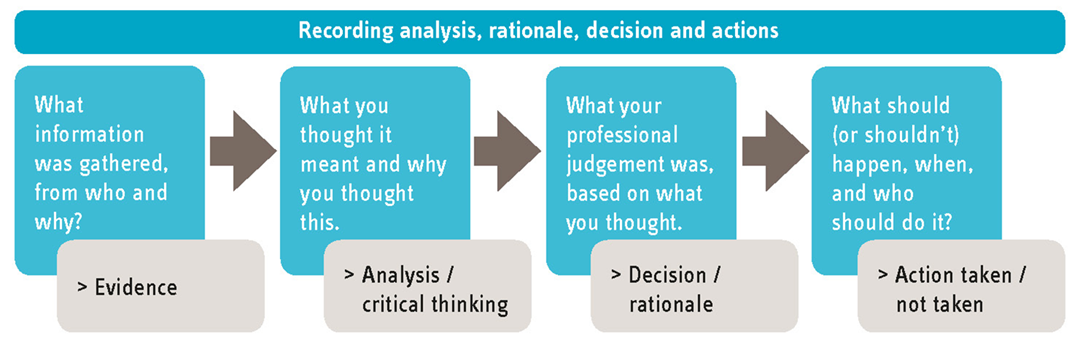 Good recording becomes especially critical in complex cases, where there are high levels of need, risk and/or harm, eg where safeguarding concerns have been raised or where mental capacity or best interest decisions have been made.  SCRs often highlight inadequacies in recording as contributory factors to the failures to protect.  For example the report relating to the death of Victoria Climbié stresses the keeping of proper notes and the accurate recording of concerns as being a fundamental aspect of basic professional competence. (Laming, 2003)A good rule of thumb is that the higher the risk, the more in-depth the recording needs to be.Strengths-based Recording Blood and Guthrie’s (2018) seven principles for supporting older people using strengths-based and attachment-informed approaches.  Adapted by Gerry Nosowska for consideration in good recording.Key principles of effective recordingAll relevant information must be recordedRecords must be legible, signed and dated and typedRecords must be contemporaneous and kept up to dateRecords must be written in plain language and prejudice must be avoidedRecords must be accurate and adequateRecords must clearly distinguish between statements of fact and opinionRecords must include the voice of the child or adult at riskManagers must oversee, monitor and review all recordsRecords should be kept securelyManual records moved to a new location must be monitoredShow professional analysis, thinking, rationale for all decisionsShow management involvement, sign off of all key decision pointsShow referral by line manager to senior management as neededRecords should be constructed on the basis of anti-discriminatory and non-judgemental approaches which clearly identify fact from opinion. Records may be shared at and/or needed for:Case conferencesStrategy meetingsPlanning/discussion meetingsCourt proceedingsSupervision meetingsInformation sharing at all levelsEnablers and barriers to good recordingLanguage mattersLanguage is a powerful tool for communication but sometimes the way that it is used creates stigma and barriers for understanding.We frequently use terms which have a very different meaning in the ‘outside’ world, for example: Assessment = testCase = baggageFrontline = where fighting happens“Professionals need to understand that not everyone speaks the same language as them, and for children it can feel complex and overwhelming, and sometimes even embarrassing, as there is a lot of stigma attached to some of the terms used by professionals.”(Ashleigh, care experienced young person)TACT have produced guidance that aims to change the language of the care system.  The guidance is available at www.tactcare.org.uk/content/uploads/2019/03/TACT-Language-that-cares-2019_online.pdfConsider how these terms might create stigma and barriers for understanding and what you might use instead:Appropriate terminology is essential when discussing children and young people who have been exploited or are at risk of exploitation.  Language implying that the child or young person is complicit in any way, or responsible for the crimes that have happened or may happen to them, must be avoided.  You can also listen to ‘Reflections on accessing care records and supporting good recording’ at www.researchinpractice.org.uk/children/content-pages/podcasts/reflections-on-accessing-care-records-and-supporting-good-recording/Victim-blaming language may reinforce messages from perpetrators around shame and guilt.  This in turn may prevent the child or young person from disclosing their abuse through fear of being blamed by professionals.  When victim-blaming language is used amongst professionals, there is a risk of normalising and minimising the child or young person’s experience, resulting in a lack of appropriate response.  The following table outlines some terms that should not be used and includes a list of appropriate alternative phrases.  More examples and further guidance is available at https://tce.researchinpractice.org.uk/appropriate-language-child-sexual-and-or-criminal-exploitation-guidance-for-professionals/Preparing for the Conversation Checklist Common sources of information that would help you prepare for the initial conversation might include:The personTheir informal network e.g. family, friends or neighboursElectronic or paper care records, for example referral / start of assessment any previous assessments for that personColleagues who have had previous contact with person or familyOther professionals or support agencies working with the personIn addition to gathering information from the above sources you should also consider gathering information on:Research literature or other evidence relating to specific conditions or illnesses (if known), consultant or GP report, information from family etc.Any aspects of culture or religion that might be of significance – should you take your shoes off?  https://expatsincebirth.com/2013/11/24/take-off-your-shoes-please Community resources / support available in the area local to the person including recreational, cultural and religious amenitiesWhen analysing the information, you should be:Thinking about what might be going on for the person and what this might mean for them and their informal networkCreating multiple hypothesis rather than accepting the first explanation that presents – avoiding making assumptionsEvaluating the information in terms of reliability, robustness, replicability and relevance Identifying what might be fact, what might be observation and what might be opinion – and how you might substantiate thisConsidering what further information you might need to know and where you would get this fromWhen planning the conversation, you should use the information you have gathered and analysed to consider:How to ensure the person is as involved in the conversation as they want to be and/or can be, eg do they require support such as advocacyHas the person asked for anyone else to be present – who needs to be part of conversation and who doesn’t?Any communication needs – is an interpreter required, do you need any documents in other formats or languages?Any cultural / religious considerationsAny known risks, to you or the person, and how to mitigate theseWhat the person might expect from the assessment processThe structure of the conversation including:its lengthtime of daythe preferred method of assessmentthe setting or environment in which the assessment will take place, for example at home, in hospital, etc.After planning the conversation, you should reflect on the plan. Try:Thinking “How would it feel for me if......?”Rehearsing the conversation. How will you:introduce yourself?find out how they want to be addressed?open the conversation?explain the purpose or the visit - What is your role?manage expectations by being clear about what you can and can’t offer? What can I do / not do?keep it on track whilst allowing the person to fully express their viewskeep a focus on their strengths and assetsclose the conversation and summaries the discussion and actions agreed?Reflecting on how to establish and/or build the relationship between you and the personTHINK - Do I know everything I need to know before I go?Fact/opinionRecords must clearly distinguish between fact, professional opinion and assumption. If you state an opinion or assumption, you must explain your reasoning, for example ‘The flat is unsuitable for bringing up a young child because it is in a state of disrepair and is cluttered and hazardous with unsafe appliances with exposed wires.’  If you make assumptions, they should be open and reasonable.Read the statements below and decide whether they are fact or opinion:							Fact/assumptionAssumptions or hypotheses are statements about the unknown which are based on what is known.  If you make assumptions or hypotheses, they should be open and reasonable.  Consider the following paragraph:Having read the above paragraph, please classify each of the following statements as fact or assumption by ticking the correct box alongside each statementData Protection (Jersey) Law 2018Under this law there are 6 Data Protection Principles which set enforceable standards for the collection and use of personal data.  Information must be:Used lawfully, fairly and transparentlyUsed for specified, explicit and legitimate purposesUsed in a way that is adequate, relevant and limited to only what is necessaryAccurate and, where necessary, kept up to dateKept for no longer than is necessaryKept securelyTo process ‘Personal Data’ at least one condition from schedule 2 must be met (normally ‘consent’ or ‘vital interests’)To process ‘Sensitive Data’ (racial or ethnic origin, sexual life, offences, political opinions, religious beliefs, Physical or mental health) - schedules (2 and 3) must be satisfied. ‘Explicit consent’ required or ‘vital interests.’The Jersey Office of the Information Commissioner has more information - https://jerseyoic.org/You can read the law at www.jerseylaw.je/laws/current/Pages/15.240.aspxFears about information sharing cannot be allowed to stand in the way of the need to safeguard children, young people and adults at risk. Every practitioner must take responsibility for sharing the information they hold if they have concerns about a child or adult at risk.  No practitioner should assume that someone else will pass on information which may be critical to keeping a child safe. The most important consideration is whether sharing information is likely to safeguard and protect the child or adult at risk.Storing informationAll records must be stored in accordance with your organisation’s own policies and with regard to the Data Protection (Jersey) Law 2018.  Each agency should ensure there is a protocol in place detailing the length of time for which records are held.  Guidance on children’s records is available from the NSPCC at https://learning.nspcc.org.uk/research-resources/briefings/child-protection-records-retention-storage-guidance  Records should be:stored securely (whether physical or electronic)separate for each individualkept only for as long as necessaryonly accessible to relevant staff and volunteersshared when required in accordance with safeguarding principlesSeven golden rules for information-sharingRemember that the General Data Protection Regulation (GDPR) is not a barrier to sharing information but provides a framework to ensure that personal information about living persons is shared appropriately.Be open and honest with the person (and/or their family where appropriate) from the outset about why, what, how and with whom information will, or could be, shared, and seek their agreement, unless it is unsafe or inappropriate to do so.Seek advice if you are in any doubt, without disclosing the identity of the person where possible.Share with consent where appropriate and, where possible, respect the wishes of those who do not consent to share confidential information. You may still share information without consent if, in your judgement, that lack of consent can be overridden in the public interest. You will need to base your judgement on the facts of the case.Consider safety and wellbeing: base your information-sharing decisions on considerations of the safety and wellbeing of the person and others who may be affected by their actions. Necessary, proportionate, relevant, accurate, timely and secure: ensure that the information you share is necessary for the purpose for which you are sharing it, is shared only with those people who need to have it, is accurate and up to date, is shared in a timely fashion, and is shared securely.Keep a record of your decision and the reasons for it – whether it is to share information or not. If you decide to share, then record what you have shared, with whom and for what purposeFrom SCIE Data Protection - Overview for Social CareNext StepsYou have now finished the independent learning ahead of the in-person seminar.In the seminar, we will reflect on your learning from this module and in particular we will:Discuss why effective recording is so important and the barriers and enablers to good recordingShare reflections on the use and impact of languageImportant!Please bring this workbook to the seminar with you.  We will be referring to it throughout the session.Further LearningThe SPB website (www.safeguarding.je) has a series of 7 Minute Briefings on a range of topics which you can use with your teams to prompt discussion and reflection on practice and systems.  You can find 7 Minute Briefings under the ‘Training’ tab on the website – including an explanation of what they are.The Research in Practice website is an excellent source of further material.The SPB has a range of courses which will help you to further your knowledge.  Please check our website for further details.Acronyms For information on services in Jersey, please see:Children & Families Hub www.gov.je/caring/childrenandfamilieshub/Pages/ChildrenAndFamiliesHubHomepage.aspxJersey Online Directory www.jod.jeChildren with Disabilities Directory www.gov.je/Health/Children/ChildDevelopment/Pages/Centre.aspxSpecial Educational Needs pages on gov.je www.gov.je/Education/Schools/Sen/Pages/WhatSupportAvailable.aspxNOTESWhat is the impact of good recording on the following groups? IndividualsPractitionersOrganisationsPitfallAreaAssessmentComment1Records not made at the time of incidentAre the records contemporaneous and chronological? 2The child/adult at risk is missing from the recordIs the impact of events on the child/adult at risk or their situation clearly recorded?Are the child/adults at risk’s views recorded in their own words?3Facts and professional judgements are not distinguished in the recordsAre the facts and professional judgements clearly differentiated?Would someone else reading the file understand the reasons/evidence underpinning professional judgements?Is the family aware of professional judgements recorded in the file?4There is no record of any assessment in the recordsIs there any assessment on file?5The record written is not written in a style for sharingIs the record written in plain language?Would it make sense to professionals from other sectors? And the child/parent/adult at risk?6The record is disrespectful to the child/family/adult at riskIs the record written in non-discriminatory style?Principle Recording Considerations 1. Collaboration and self-determinationShow the person’s own voice, they are the experts in their lives, we are collaborating with them to identify the outcomes required 2. Relationships are what matters mostReflect the trust and understanding of who they are and show the holistic approach in partnership working3. Everyone has strengths and something to contributeCapture these, while balancing any concerns or worries you or they have, with regards to what is reasonable 4. Stay curious about the individualTaking a future focus and looking at outcomes. Recording where a person has come from, where they are now, and also where they are going. Being positive about hopes and desires and how that might be achieved 5. HopeTaking a future focus and looking at outcomes. Recording where a person has come from, where they are now, and also where they are going. Being positive about hopes and desires and how that might be achieved 6. Positive risk-takingShow what sort of risks may need to be considered to achieve their goals and how they might be enabled 7. Build resilienceLanguage that we use needs to help this by being positive and affirming. Organisational barriersOrganisational enablersPersonal barriersPersonal enablersChallenging behaviourAttention seeking behaviourDifficult to placeRefusal to engage with servicesInappropriate TermSuggested alternativesPutting themselves at risk This implies that the child is responsible for the risks presented by the perpetrator and that they are able to make free and informed choicesThe child may have been groomedThe child is at an increased vulnerability of being abused and/or exploitedA perpetrator may exploit the child’s vulnerabilityThe child is not in a protective environmentThe situation could reduce the child’s safetyThe location is dangerous to childrenPromiscuous This implies consensual sexual activity has taken place. Promiscuous is a judgemental team which stereotypes and labels people. It isn’t appropriate in any context when discussion children and young peopleChild is vulnerable to being sexually exploitedThe child is being sexually exploitedDrug running This implies that the child or young person is responsible for the exploitation and has the capacity to make a free and informed choice. It does recognise the abusive or exploitative contextChild criminal exploitationThe child is being criminally exploitedThe child is being trafficked for purpose of criminal exploitationHe/ She is choosing this lifestyle This implies that the child or young or person is responsible for the exploitation and has the capacity to make a free and informed choiceThe child is being criminally exploitedThe child is being sexually exploitedHow do you ensure the language you are using with people is clear and accessible?When planning for a conversation, how do you ensure it is in the right time and place for the person, as much as possible?When having conversations about safety, how do you frame this to ensure the person’s goals and wishes are at the centre?What strategies do you have to get to know a person?There are inadequate play and stimulation opportunitiesFact / OpinionThe child said that his bruises came from hitting his head on the doorFact / OpinionThis is the first incident of child abuse to the childFact / OpinionThe flat is unsuitable for bringing up a young childFact / OpinionMrs Green is good at keeping her house tidyFact / OpinionExperienced professionals are better at dealing with child protection issuesFact / OpinionChildren who were abused usually become abusersFact / OpinionLucas said his dad hit himFact / OpinionI saw Jamie playing with his toys when I visited lastFact / OpinionMrs Green does not display adequate parenting skills Fact / OpinionJones, a social worker in Jersey, was scheduled for a meeting in Smith’s office to discuss a large care case at 10:00 hrs.  On the way to that office the social worker slipped on a freshly waxed floor and, as a result, received a badly bruised leg.  By the time Smith was notified of the accident, Jones was on the way to hospital for x-rays.  Smith called the hospital to enquire, but no one there seemed to know anything about Jones.  It is possible that Smith called the wrong hospitalFactAssumption1Mr Jones is a Social Worker2Jones was supposed to meet with Smith3The accident occurred in Jersey4Jones was taken to hospital for x-rays5No one at the hospital knew anything about Jones6Smith called the wrong hospitalABEAchieving Best EvidenceADRTAdvance Decisions to Refuse TreatmentAPVAAdolescent to Parent Violence and AbuseASCITAutism and Social Communication Inclusion TeamAWDOAdult Workforce Designated OfficerCAMHSChild and Adolescent Mental Health ServiceCCEChild Criminal ExploitationCDCChild Development and Therapy CentreCEOPChild Exploitation and Online Protection AgencyCEYSChildcare and Early Years ServiceChiSVAChildren and Young People’s Sexual Violence AdvisorCINChild In NeedCLAChildren who are Looked After (formerly known as LAC Looked After Child)CMHTCommunity Mental Health TeamCPChild ProtectionCPCChild Protection ConferenceCQCCare Quality CommissionCSDLCapacity and Self-Determination LawCSEChild Sexual ExploitationCYPESChildren Young People Education and SkillsDA(DV)Domestic Abuse (Domestic Violence)DBSDisclosure and Barring ServiceDSLDesignated Safeguarding LeadECHREuropean Convention on Human RightsEPEducational PsychologistEWOEducation Welfare OfficerEYATEarly Years Advisory TeamEYFSEarly Years Foundation StageEYITEarly Years Inclusion TeamFGMFemale Genital MutilationFIIFabricated or Induced IllnessFLOFamily Liaison OfficerFNHCFamily Nursing and Home CareGDPRGeneral Data Protection RegulationGSFGold Standards FrameworkHBVHonour Based ViolenceHSBHarmful Sexual BehaviourICAIndependent Capacity AdvocateICPCIndependent Child Protection ConferenceIDVAIndependent Domestic Violence AdvisorIPVAInter Personal Violence and Abuse in Young People’s RelationshipsISSIndependent Safeguarding and StandardsISVAIndependent Sexual Violence AdvisorJCAFJersey Common Assessment FrameworkJCCTJersey Child Care TrustJCFJersey’s Children FirstJDOJersey Designated OfficerJFCASJersey Family Court Advisory ServiceJPACSJersey Probation and After-Care Service JMAPPAJersey Multi Agency Public Protection ArrangementsLADOLocal Area Designed Officer (see JDO)LPALasting Power of AttorneyMAFManaging Allegations FrameworkMARACMulti Agency Risk Assessment ConferenceMARRAMMulti Agency Risk Review Action Meeting MASHMulti Agency Safeguarding HubMSPMaking Safeguarding PersonalNAINon Accidental InjuryPBSPositive Behaviour SupportPPUPublic Protection UnitPRParental ResponsibilityRCPCReview Child Protection ConferenceRRRTRapid Response and Reablement TeamSALTSpeech and Language Therapy/TherapistSARCSexual Assault Referral CentreSCRSerious Case ReviewSEMHITSocial, Emotional and Mental Health Inclusion TeamSENSpecial Educational Needs SENCOSpecial Educational Needs CoordinatorSENDSpecial Educational Needs and DisabilitiesSNRMSelf-Neglect Risk Management Meeting SOJPStates of Jersey PoliceSOLOSexual Offences Liaison OfficerSPBSafeguarding Partnership Board SPOCSingle Point of ContactSPORSingle Point of ReferralSRoLSignificant Restriction on LibertySUDISudden Unexplained Death in InfancySUISerious or Untoward IncidentTACTeam Around the ChildTAFTeam Around the FamilyYESYouth Enquiry Service